ÉPREUVE E4 : CONCEPTION PRÉLIMINAIRED’UN SYSTÈME MICROTECHNIQUESESSION 2023Durée : 4 heures Coefficient : 2Aucun document autoriséMoyens de calcul autorisés :l'usage de calculatrice avec mode examen actif est autorisé, l'usage de calculatrice sans mémoire, « type collège » est autorisé.Le sujet comporte 3 dossiers de couleurs différentes :Dossier Technique (DT 1/14 à DT 14/14)	jauneDossier Travail demandé (TD 1/6 à TD 6/6)	vertDossier Documents Réponses (DR 1/4 à DR 4/4)	blancDès que le sujet vous est remis, assurez-vous qu’il est complet.Les candidates ou les candidats rédigeront les réponses aux questions posées sur les« documents réponses » prévus à cet effet ou sur la feuille de copie.Tous les documents réponses, même vierges, sont à remettre en fin d’épreuve et doivent être agrafés avec la feuille de copie.ÉPREUVE E4 : CONCEPTION PRÉLIMINAIRED’UN SYSTÈME MICROTECHNIQUESESSION 2023Durée : 4 heures Coefficient : 2DOSSIER TECHNIQUECe dossier comporte 14 pages repérées de DT 1/14 à DT 14/14.Mise en situation et présentation du produit :	DT 1/14 à DT 2/14Cahier des charges fonctionnel :	DT 2/14 à DT 7/14Documentation technique :	DT 8/14 à DT 14/14Mise en situation et présentation du produitLe « Roller slide », voir figure 1, est un appareil grand public qui permet de réaliser des activités physiques, voir figure 2, permettant au pratiquant de renforcer ses muscles du bas du dos ainsi que ceux situés dans la région abdominale.Figure 1 : Roller slideFigure 2 : Exemple d’utilisation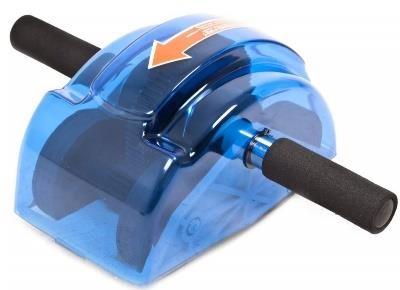 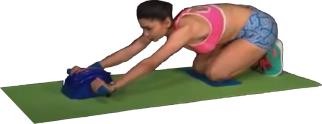 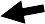 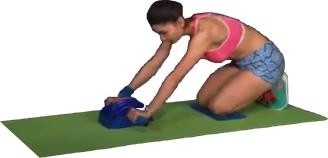 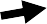 Lors de l’exercice (des mouvements en avant et en arrière), l’utilisateur fournit un effort avec une certaine vitesse de translation en faisant tourner les 4 roues du Roller Slide. Un pignon moteur est installé au milieu de l’axe de chaque train de roues. Celui-ci engrène avec le système « roue et ressort de rappel » afin de produire un effort suffisant pour l’activité physique (voir figure 3).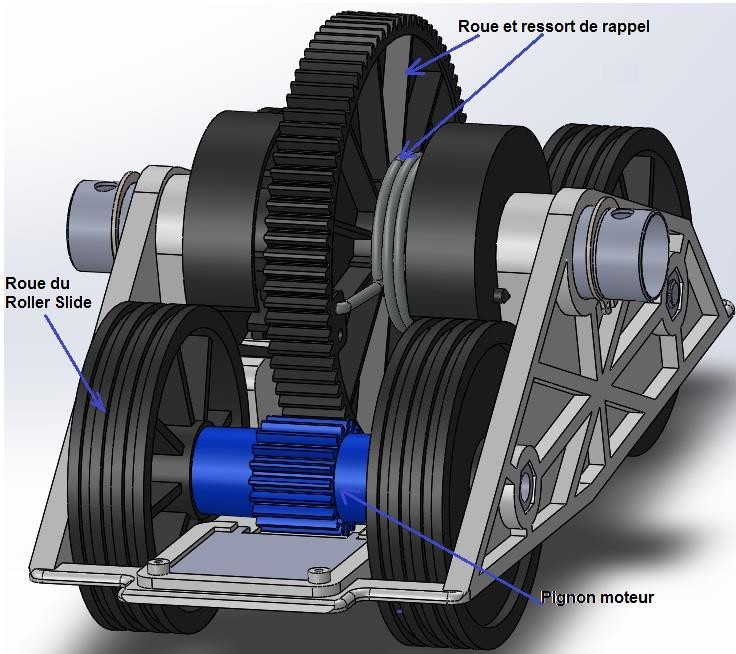 Figure 3 : Description interneUne enquête de satisfaction réalisée auprès d’un panel d’utilisateurs révèle qu’ils trouvent le « Roller slide » facile à assembler et pratique à transporter. Ils apprécient également sa bonne stabilité et le peu de bruit qu’il produit lorsqu’il roule sur le sol pendant la réalisation des exercices d’entraînement physique.Cependant ils souhaiteraient pouvoir régler le nombre de mouvements à répéter, et être automatiquement prévenus que l’exercice est terminé. Ainsi, ils pourraient se concentrer sur la bonne réalisation de leurs exercices sans avoir à compter le nombre de mouvements réalisés.L’entreprise qui fabrique cet équipement souhaite le faire évoluer et proposer deux versions :la version de base (version actuelle) sans module de comptage des activités (figure 4a) ;la version premium équipée d’un module de comptage des activités (figure 4b).La version de base est équipée d’une trappe, celle-ci permet l’insertion du module de comptage pour faire évoluer la version de base vers la version premium.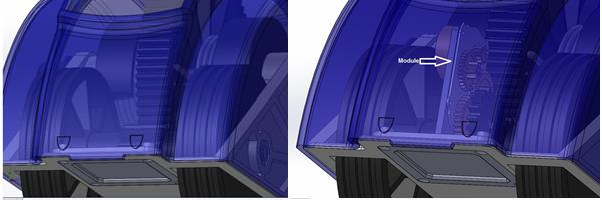 Figure 4a : Version de baseFigure 4b : Version premiumCahier des charges fonctionnelExpression du besoinLe module de comptage répondra aux exigences suivantes :il permettra à l’utilisateur de régler le nombre de mouvements à répéter, celui- ci sera automatiquement prévenu que l’activité est terminée ;les modifications apportées au « Roller Slide » seront minimisées, il ne s’agit pas d’une reconception globale ;son prix devra rester raisonnable devant celui du « Roller Slide » qui est en moyenne de 20 €.Le diagramme de la méthode « Apte » ci-dessous a été élaboré sur la base des exigences précédentes, il a pour but d’exprimer la fonction d’usage du « Roller slide Premium ».A qui il rend service ?Sur quoi agit-il ?Fonction d’usage : le module de comptage permet à l’utilisateur de se concentrer sur son activité en comptant à sa place le nombre de mouvement à répéter.Fonctions de servicesUne analyse fonctionnelle a permis d’établir les fonctions de services et le diagramme des interacteurs du module de comptage.FP1 : Informer l’utilisateur de la fin de la sérieFC1 : Doit s’adapter au « Roller Slide »FC2 : Doit prendre en compte les réglages de l’utilisateurFC3 : Doit s’auto-alimenter en énergieFC4 : Doit respecter l’environnementPrincipe retenu pour alimenter le module de comptageLe cahier des charges n’autorise aucune recharge électrique à partir du secteur    230 V-50 Hz. Comme le « Roller Slide » est employé pour réaliser des exercices physiques de mise en forme, il a été décidé d’utiliser l’énergie mécanique du mouvement pour alimenter le module de comptage.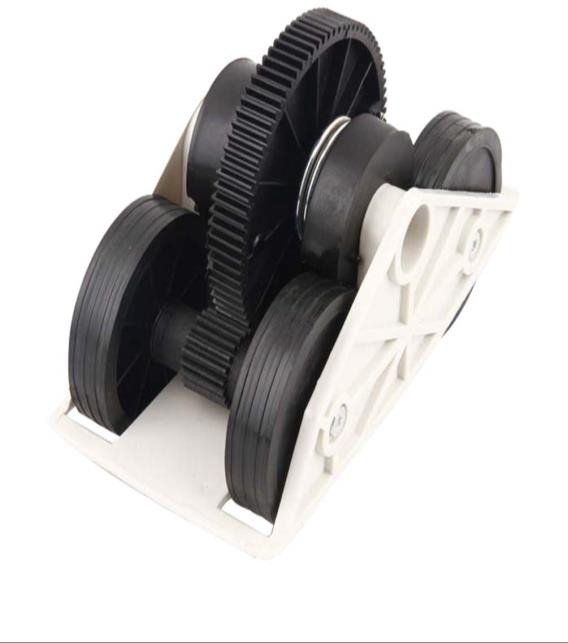 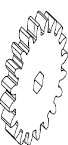 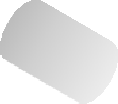 Pour ce faire, une génératrice a été retenue (voir DT8 et DT9) dont le principe d’entraînement est présenté sur la figure suivante.Roue du Roller Slide (D=90mm)GénératriceMultiplicateur	Engrènementde vitesse	i’=1Pignon moteur du Roller SlideRoue dentée intermédiaire (Z=20, m=1,5)La génératrice est entraînée en rotation par un multiplicateur de vitesse :la génératrice est solidaire de l’arbre de sortie du multiplicateur de vitesse,une roue intermédiaire est solidaire de l’arbre d’entrée et engrène avec le pignon moteur du Roller Slide.FAST de FC2Potentiomètre 	 CommutateurMicrocontrôleurDescription de l’organisation fonctionnelleInformation sonore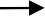 FP1 : Met en forme le signal analogique GEN délivré par la génératrice en un signal T.O.R, elle est réalisée par des amplificateurs opérationnels.FP2 : Gère l’alerte sonore, elle est réalisée par un microcontrôleur :Entrées :REG, signal électrique image du nombre de cycle réglé par l’utilisateur, 10, 20 ou 30 ;A/R, signal électrique T.O.R image des allers-retours du Roller slide.Sortie :CDE : signal T.O.R qui permet la commande de l’alerte sonore.FP3 : Communique par une alerte sonore la fin de la série grâce à un buzzer.FP4 : Alimente le module de comptage en énergie électrique à partir de l’énergie mécanique du mouvement :Sorties :3VDC : Tension d’alimentation des fonctions FP1, FP2 et FP3 ;GEN : Signal électrique image de la rotation de la génératrice.Schéma de la partie électronique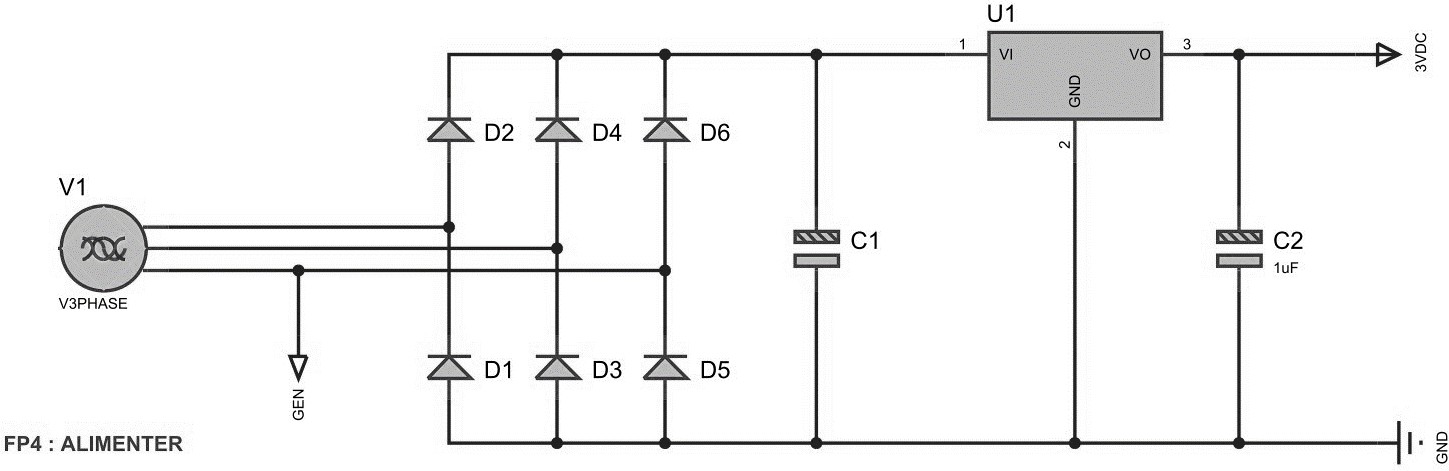 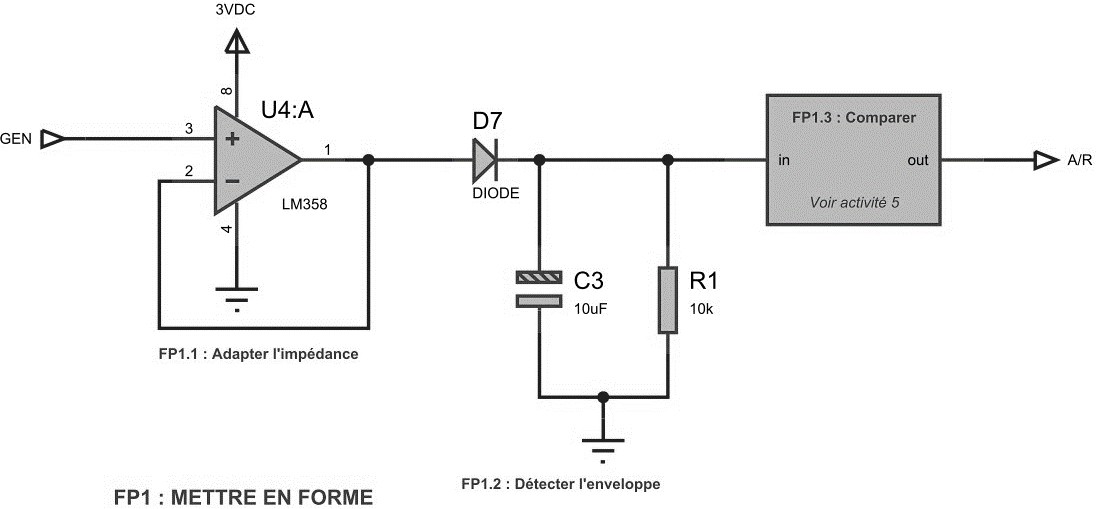 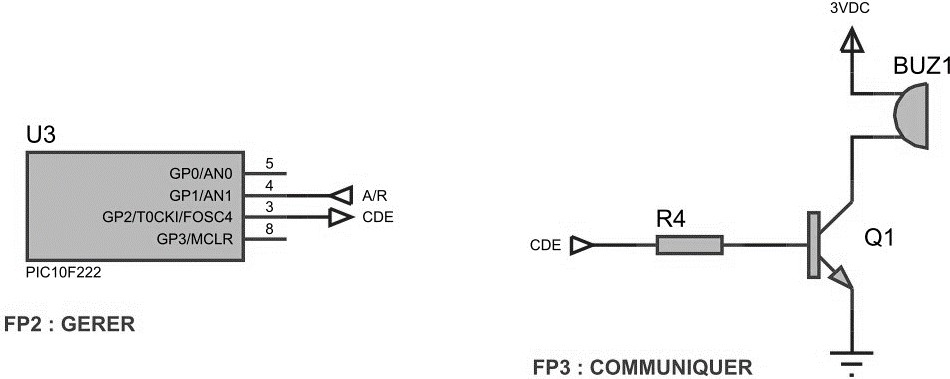 Description du fonctionnement de la partie électronique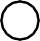 Documentation techniqueGénératriceCaractéristiques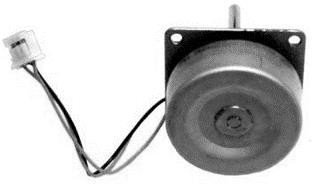 Puissance	1,2 W à 2 500 rpmDimensions	30 x 30 x 18 mm (corps)Poids	42 gRemarque : La puissance affichée par le fabricant est une puissance utile, donc une puissance électrique.La génératrice délivre un réseau triphasé de tensions alternatives et sinusoïdales. L’amplitude des tensions délivrées est proportionnelle à sa fréquence de rotation :	, avec :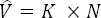 , amplitude max des tensions en Volts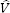 N, fréquence de rotation de l’arbre en tr/minK, coefficient de tension en V/(tr/min)La figure ci-dessous représente l’oscillogramme de la tension relevée entre deux phases alors que la génératrice est entraînée en rotation à 3 200 tr/min.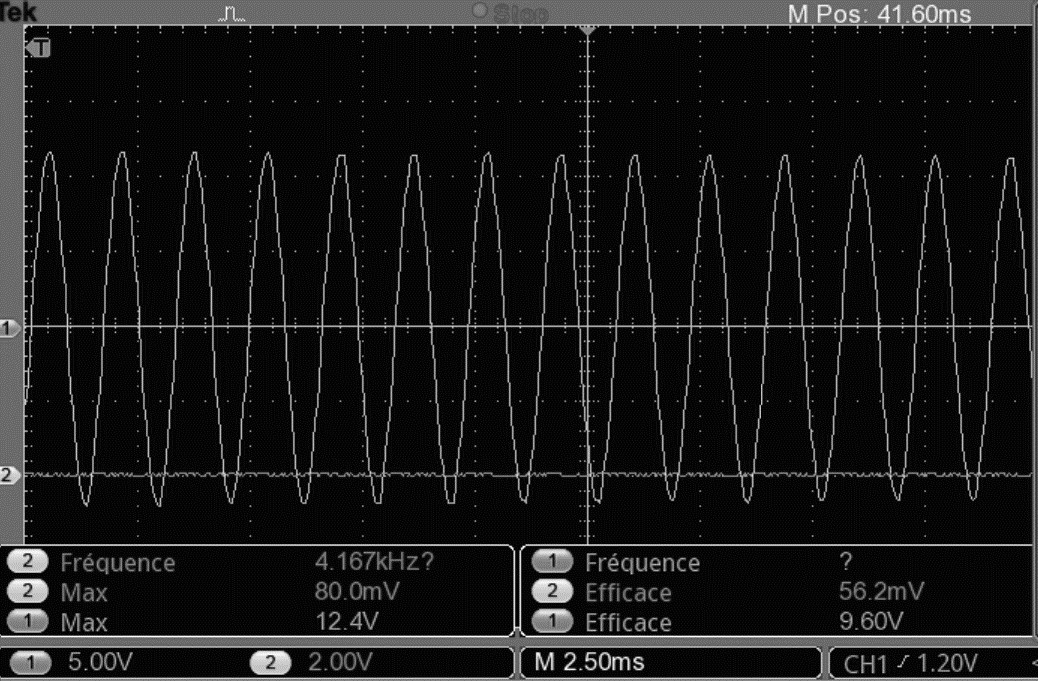 AlimentationLa figure page ci-dessous représente le schéma d’étude de l’alimentation :Les diodes redressent les tensions délivrées par la génératrice, G1 ;Le condensateur alimente l’électronique pendant les phases d’inversion du sens de déplacement du « Roller Slide » ;Le régulateur de tension REG1 délivre une tension constante de 3 V.REG1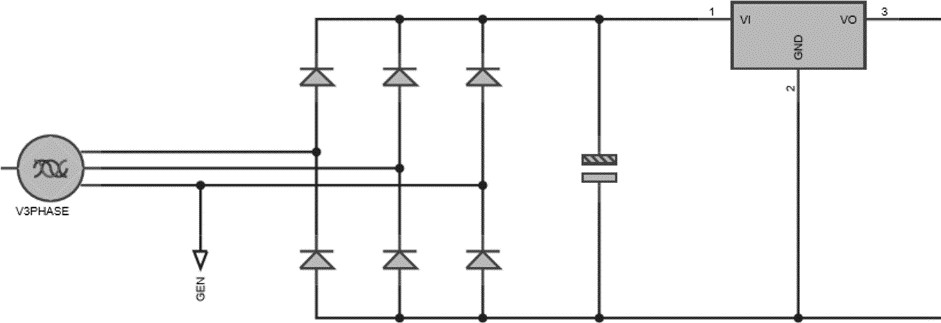 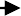 IOUT3VDCGNDPour simuler le fonctionnement du montage il est nécessaire de saisir trois paramètres :Le coefficient de tension K, de la génératrice G1, en V/(tr/min) ;Le courant IOUT délivré par le régulateur REG1, en ampères ;La vitesse maximum Nmax de la vitesse d’entraînement de la génératrice G1, voir figure ci-dessous.Vitesse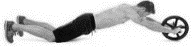 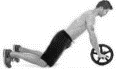 +Nmax-NmaxALLER	RETOUR	ALLER	RETOURDes simulations ont été réalisées pour étudier l’évolution de la tension présente en entrée du régulateur VIN en fonction de la vitesse maximum Nmax de la génératrice lors d’un exercice physique réalisé avec le « Roller Slide ».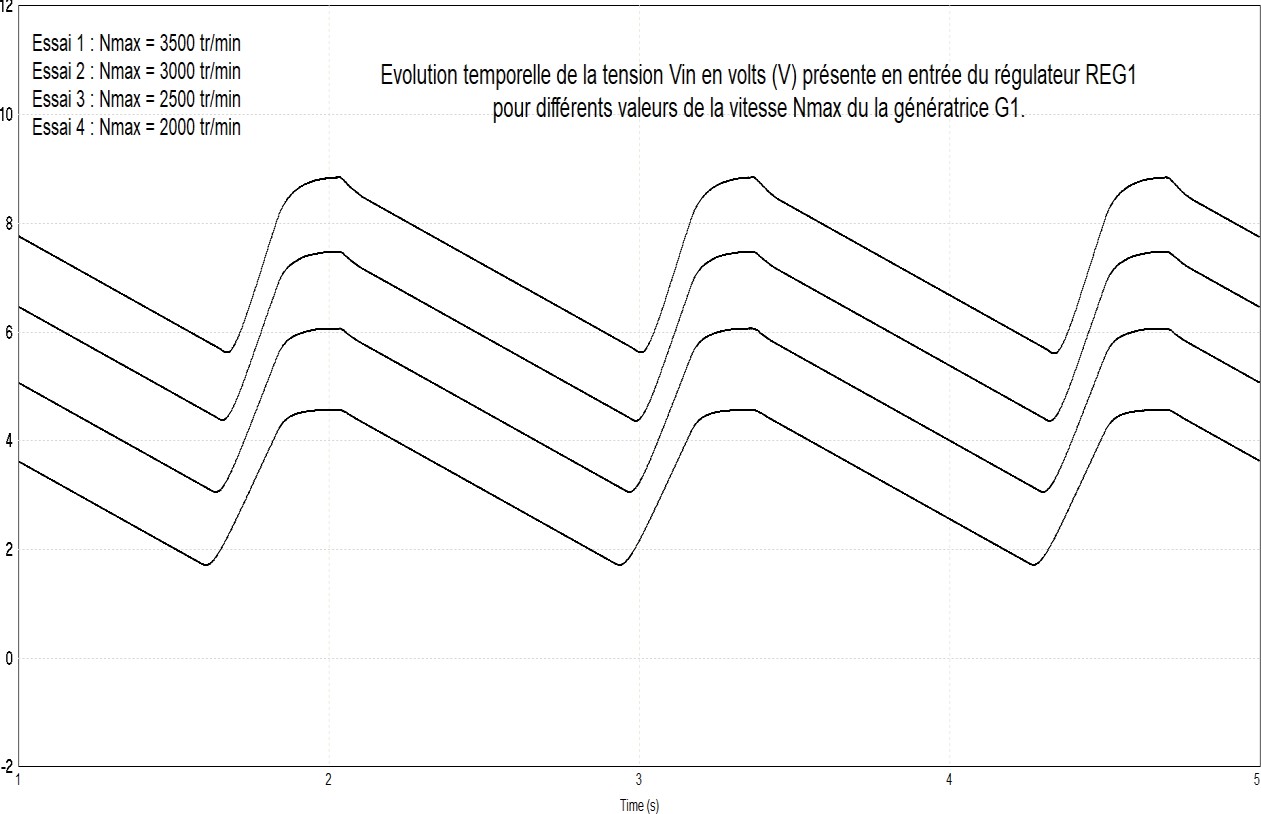 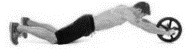 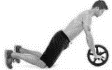 Remarque : on constate que la tension Vin est périodique, et que le motif de base se décompose en deux phases, voir figure ci-dessous.Phase 1 : La génératrice alimente la carte électronique, et elle charge le condensateur.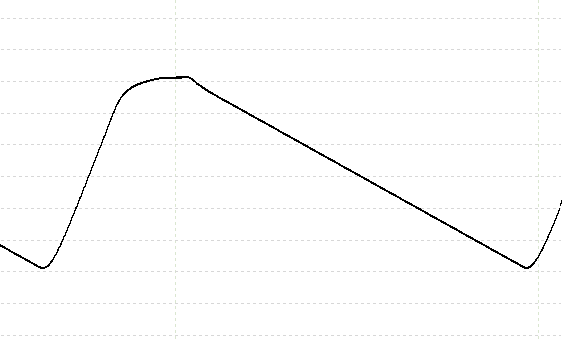 Phase 2 : Le condensateur se décharge en alimentant la carte électronique.Protocole d’essaiAfin de déterminer les profils de vitesses de différents utilisateurs, un protocole d’essai a été réalisé.Chaque utilisateur réalise une série d’allers retours, la course et la durée de la série étant mesurées (les courses effectuées varient en fonction de la taille des utilisateurs et les durées varient en fonction de leurs rapidités).Le tableau ci-dessous indique l’exploitation des mesures effectuées pour chaque utilisateur, course moyenne et durée d’un aller.Le modèle cinématique retenu est une loi de vitesse triangulaire illustrée ci- dessous pour 2 utilisateurs quelconques repérés a et b.La course est notée C, la valeur maximale de la vitesse V et la durée d’un aller t.Course C (cm)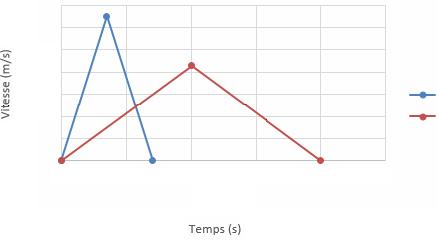 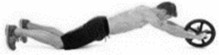 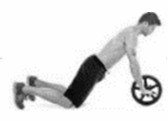 Utilisateur a Utilisateur bRégulateur REG1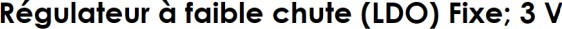 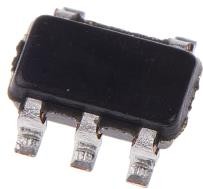 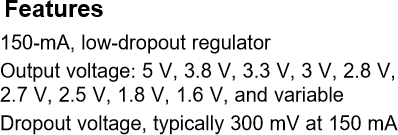 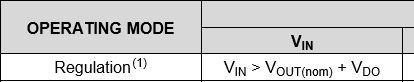 (1) :VIN :	Input voltage VOUT (nom) :		Output voltage VDO :	Dropout voltage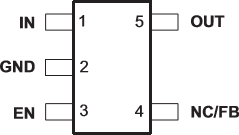 Buzzer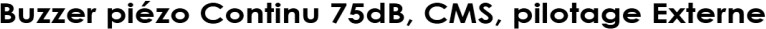 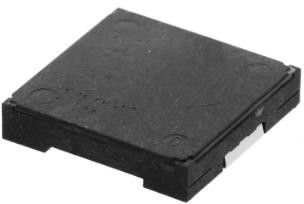 Operating current : < 10mA @3Vpp – 3kHzRésistancesLes résistances sont choisies dans la série grand public E24 :Microcontrôleur – PIC10F222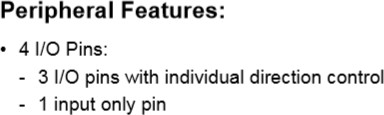 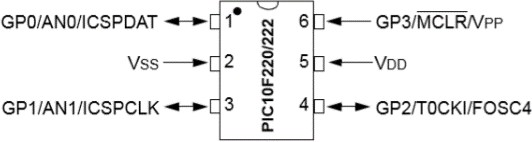 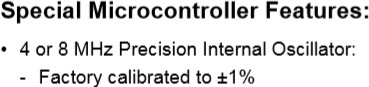 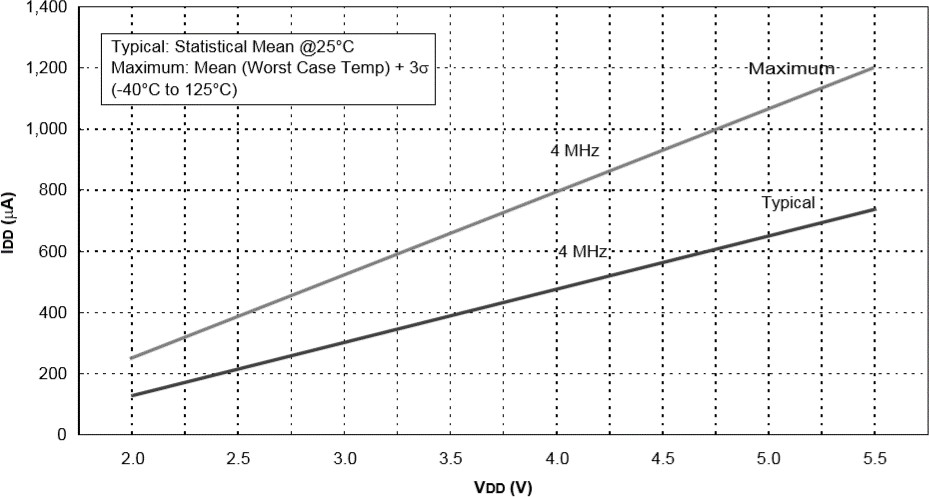 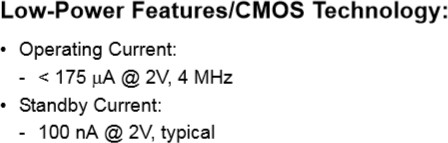 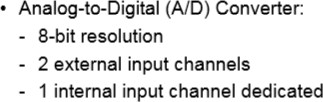 Commutateur et potentiomètre (FT2.1 acquérir les réglages de l’utilisateur)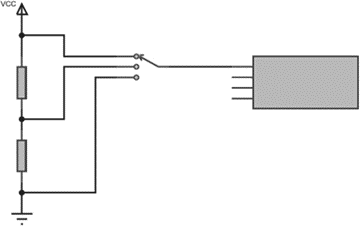 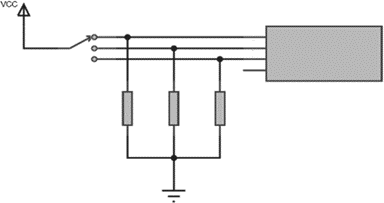 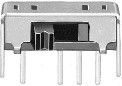 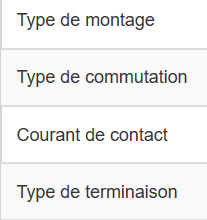 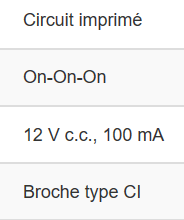 Amplificateur opérationnel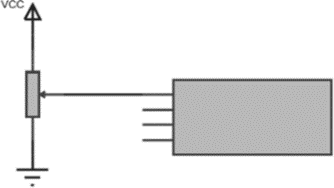 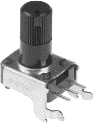 LM358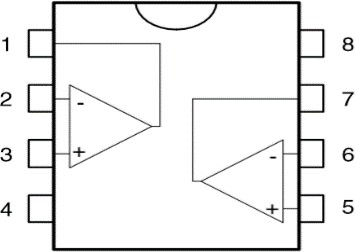 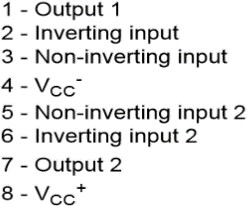 Montages à amplificateurs opérationnelsChoix du module normaliséLe module m choisi parmi les modules normalisés et déterminé par un calcul de résistance de matériaux.La relation permettant de calculer le module est :m  2.34La relation liant le module m au couple C dans une roue dentée est expriméecomme suit :	avecAvec :Z : nombre de dents de la roue dentée,FT : effort tangentiel sur la dent exprimée en N,k : coefficient de la largeur de denture (k entre 6 et 10),Rpe  : résistance pratique à la limite élastique exprimé en MPa (Rpe=Re/s)Re  : résistance à la limite élastique du matériau utilisé exprimée en MPa,s : coefficient de sécurité.BTS CIM - Épreuve E4 - Conception préliminaire d’un système microtechniqueBTS CIM - Épreuve E4 - Conception préliminaire d’un système microtechniqueBTS CIM - Épreuve E4 - Conception préliminaire d’un système microtechniqueSession 2023Code : 23CDE4CPDurée : 4 heuresCoefficient : 2Page de gardeBTS CIM - Épreuve E4 - Conception préliminaire d’un système microtechniqueBTS CIM - Épreuve E4 - Conception préliminaire d’un système microtechniqueBTS CIM - Épreuve E4 - Conception préliminaire d’un système microtechniqueSession 2023Code : 23CDE4CPDurée : 4 heuresCoefficient : 2Page de gardeFonctionsCritères d’appréciationNiveaux d’exigencesFP1Informer l’utilisateur de la fin de la sérieCommunication de la fin de la sérieAlerte sonore :BEEP d’1 seconde toutes les 2 secondes jusqu’à l’arrêt de l’activité70 dB3 KHzFC1Doit s’adapter au« Roller Slide » actuelFixationPar visserie sur le châssis.FC1Doit s’adapter au« Roller Slide » actuelMasseNe doit pas excéder 20 % de la masse du « Roller Slide » actuel.FC2Doit prendre en compte les réglages de l’utilisateurRéglage du nombre de mouvements10 - 20 - 30FC3Doit s’auto-alimenter en énergieEnergie disponible dans le Roller SlideEnergie mécanique du mouvement par engrènement sur le pignon moteur.FC4Doit respecter l’environnementMatériauxRecyclableUtilisateur 1Utilisateur 2Utilisateur 3Utilisateur 4Utilisateur 5Course moyenne C (cm)45,55868,979,286Durée d’un allert (s)1,422,63,34BTS CIM - Épreuve E4 - Conception préliminaire d’un système microtechniqueBTS CIM - Épreuve E4 - Conception préliminaire d’un système microtechniqueBTS CIM - Épreuve E4 - Conception préliminaire d’un système microtechniqueSession 2023Code :	23CDE4CPDurée : 4 heuresCoefficient : 2DT 10/14E24(± 5 %)100, 110, 120, 130, 150, 160, 180, 200, 220, 240, 270, 300,330, 360, 390, 430, 470, 510, 560, 620, 680, 750, 820, 910BTS CIM - Épreuve E4 - Conception préliminaire d’un système microtechniqueBTS CIM - Épreuve E4 - Conception préliminaire d’un système microtechniqueBTS CIM - Épreuve E4 - Conception préliminaire d’un système microtechniqueSession 2023Code :	23CDE4CPDurée : 4 heuresCoefficient : 2DT 11/14MFP213 P-RAMontage 1MicrocontrôleurMontage 2MicrocontrôleurRK09K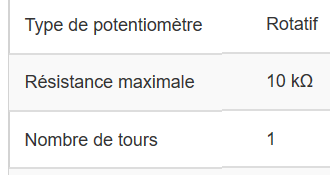 Montage 3MicrocontrôleurCOMPARATEUR INVERSEURVe > Vref alors Vs = -Vcc Ve < Vref alors Vs = +Vcc-	 	Ve	+Vref	VsGND	GND	GNDCOMPARATEUR NON INVERSEURVe > Vref alors Vs = +Vcc Ve < Vref alors Vs = -Vcc-	 	Vref	+Ve	VsGND	GND	GNDValeurs principales normalisées du module m en mmValeurs principales normalisées du module m en mmValeurs principales normalisées du module m en mmValeurs principales normalisées du module m en mm0,250,501,252,50,300,751,530,401,024